Информацияо проведении учебной эвакуации воспитанников и персонала 24.06.2021 г.в МДОУ «Детский сад № 40»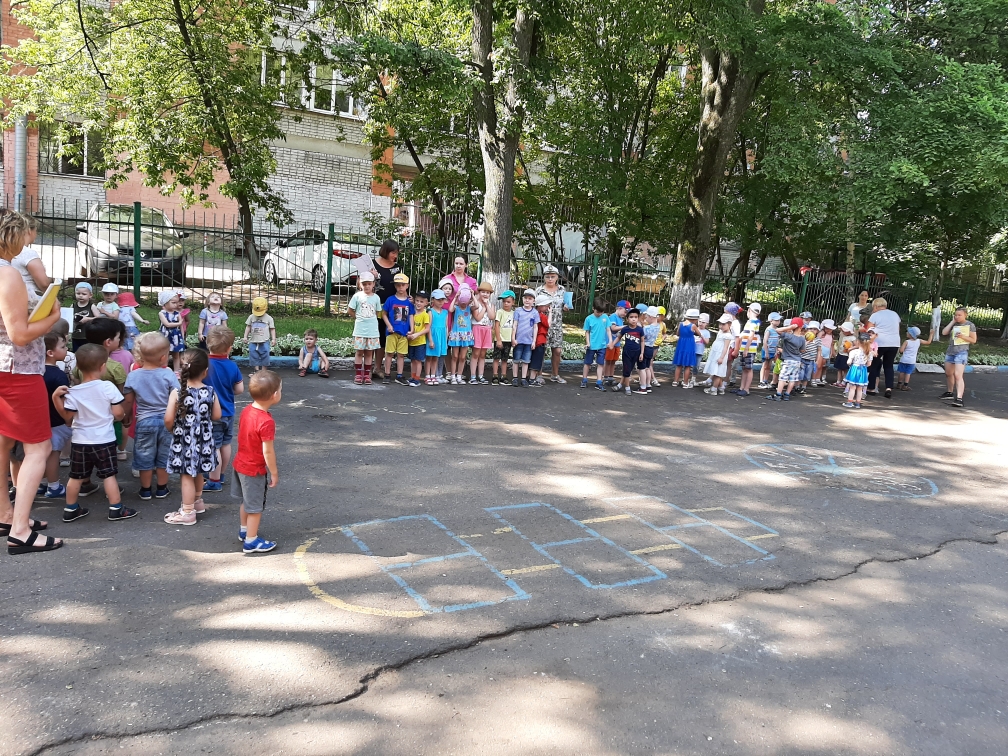 №п/пДата, время проведенияКонтингент учащихсяКоличество участников (учащиеся + работники) чел.ФИО ответственного за проведениеРезультатПримечание (указатьтрудности, проблемы и т.д.1.24.06.2021 г.Группа № 1 (2-3 года) 15 чел.,Группа № 2 (1,5 – 3 года), 16 чел.Группа № 3 (5 – 6 лет), 10 челГруппа № 5 (4 – 5 лет), 14 чел.Группа № 6 (3- 4 года), 15 чел.Воспитанники – 70 человек.Персонал – 15 человек.Итого: 85 человекЗаведующий Пилипец И.А.,Слесарь-электрик Продан А.Н.5 мин-